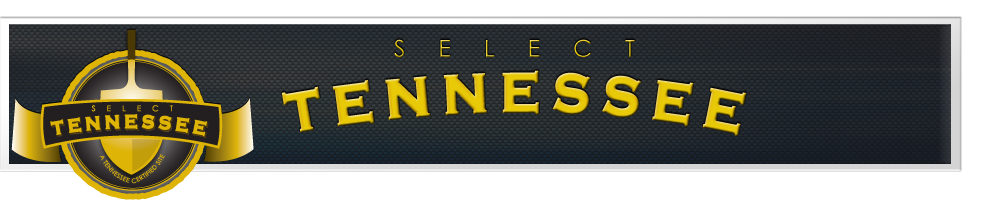 Columbia Tennessee Rail SiteColumbia Tennessee Rail SiteSITE OVERVIEWSite Address: Adjacent to US Highway 43 between Oakland Parkway and US Highway 412City (where site is located): ColumbiaCounty (where site is located): MaurySite ownership: PublicSite acreage: 225 acresUTILITY SERVICEDevelopable acreage: 200 acresElectric line serving site: 12.47 kVAdditional acreage available: N/AElectric service to substation: 161 kVFor sale or lease: SaleDual feed service: NoSale/Lease price: $50,000 per acreNatural gas service: 4 inch line / 70 psiZoning: IG – Industrial GeneralWater line serving site: 8 inch Site covenants: NoWater system capacity: 20 MGDImpact fees: YesExcess water system capacity: 8.3 MGDForeign trade zone: YesWastewater line serving site: 15 inch & 8 inch Distance to four-lane highway: AdjacentWastewater system capacity: 14 MGDRail service: YesExcess wastewater capacity: 8 MGDTECHNICAL STUDIES AND REPORTSTwo foot topographic survey: AvailableGeotechnical survey: AvailableSite grading plan/design: Not AvailableFlood hazard: Outside Flood PlainPhase 1 ESA: Available (April 2019)Endangered species review: AvailableHydrologic determination: AvailableCultural resource review: Available